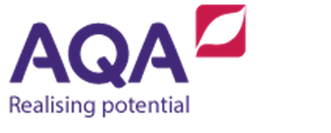 Scheme of work (3 years)The scheme is intended for students for whom the key stage 3 (KS3) course comprises three years. The starting point is from a limited knowledge and experience of primary German. For those with no prior knowledge, revision of basic vocabulary and structures can be built into early units of work. For those with much more primary German experience, extension activities could be used. The scheme is based upon a suggested time allocation of three hours per week.Year 1Unit 1: Relationships, family and friendsUnit 2: Where I liveUnit 3: EducationUnit 4: Future plansYear 2Unit 5: Holidays Unit 6: TravelUnit 7: SportsUnit 8: HobbiesYear 3Unit 9: HealthUnit 10: Fitness/healthy lifestyleUnit 11: Food and drinkUnit 12: RevisionContentGrammarLiteracy/languageCultureMeetingGreetingDatesAgesBirthdaysClassroom objects and instructionsFamily membersPetsDescriptions (physical and personality)OpinionsNumbers (1–100)Hallo/Auf WiedersehenImperatives (du and Sie)Basic question words (Wie? Wann? Was?)Definite (der, die das)Indefinite (ein(en), eine, ein) Adjective use (colours)Negatives (kein(en), keine, kein)Possessive adjectives (mein, dein)haben/sein in present tensepluralsRecognising cognates and near cognatesFalse friendsConnectivesIntensifiersSound patterns (-ie, ei, w, v, sch)Writing and saying cardinal and ordinal numbersEffects of the umlautü, ä, öPolite and familiar forms of verbsFacts about GermanyContentGrammarLiteracy/languageCultureCountriesNationalitiesHouse and home including descriptions, rooms etcDaily routineHousehold choresIrregular adjectives (including nationalities)Verbs in the present tense (ich, du, er/sie, wir)Different ways of giving opinions (mag, hasse, liebe)Introduction to reflexive verbs in present tensePersonal pronounsDictionary skillsSound patterns (-e, umlaut)German-speaking countriesContentGrammarLiteracy/languageCultureDescription of school including facilitiesSchool subjects and opinions TeachersSchool routine (times)UniformSchool rulesGiving reasons (including connectives: weil, da, denn)Adverbs of frequencyWord orderTelling the timeComparativesModal verbs (müssen, dürfen, können, sollen)Learning vocabularyLanguage learning strategiesUnderstanding longer textsUnderstanding language patterns to develop confidence and creativityDifferences in education systems between Germany, England and other German-speaking countriesContentGrammarLiteracy/languageCultureFuture education plans (Key stage 4 and beyond)Future life plansWhere to liveFamily plansFuture job intentionsIch möchte/Ich will+ infinitiveCreating future time frames with present tenseTime adverbsMemory techniquesExtending sentences and ideas by changing time framesDifferences in jobs in different countriesWorking timesContentGrammarLiteracy/languageCultureCountries and languagesWeatherPast holiday destinationsHoliday experiencesRegions and sightseeingFuture holiday plansAccommodationNear future revisionIntroduction to perfect tense of verbs (haben/sein auxillary).Regular and irregular past participlesImperfect tense of haben and seinAsking questions in different time framesReading complicated textsStructured writing tasksGerman holiday destinationsGerman conventions including eating outGerman-speaking cities and townsContentGrammarLiteracy/languageCultureMeans of transportPlaces in a town and directionsTravel arrangements and preferencesCustoms and festivals in German-speaking countriesExtended justifications and reasons for opinionsCardinal and ordinal numbersImperativesModal verbs with infinitiveAsking questions in appropriate registerAdvanced dictionary skillsSound patterns (nasal vowels)Developing speaking confidenceGreeting people in GermanyPopular holiday destinations including ski resortsPopular German festivals (Karneval, Oktoberfest, Weihnachten, Ostern)How to deal with transactional situationsUsing du/Sie form appropriately in new situationsContentGrammarLiteracy/languageCultureSports and games with opinionsPast and future sporting eventsFamous German sports peoplespielen/machen/fahren/gehen and sportsPrepositionsAdverbs of placeDative case Revision of perfect tenseImperfect tenseSeparable verbsLanguage learning strategies including identifying gender of wordsListening and reading for gist (authentic materials)Recognising time frame structuresFamous German sportsmen and womenTrend-sports in German-speaking countriesChampionships and competitions in German-speaking countriesContentGrammarLiteracy/languageCultureTV programmesFilms and opinionsLeisure time with friendsPast and future hobbiesInvitationsExcusesRevision of perfect tenseRevision of imperfect tenseConditional with wenn'verb comma verb' structureSeparable verbs in three tensesMore complex sentence construction including the use of adjectives, adverbs, connectives and intensifiers to increase complexityBeing creative with language (excuses)Famous German musicians/singersPopular German Films/TV programmesContentGrammarLiteracy/languageCultureParts of the bodyIllnesses and injuriesVisiting a doctor/pharmacySeeking and understanding medical helpDative verbs (wehtun)Plurals (body parts)Revision of adjectivesAdjective endingsRange of question wordsListening skills- detail and gistExtended conversationsEmergency proceduresDifferences in visiting a doctor in GermanyContentGrammarLiteracy/languageCultureHealthy lifestylesHealthy vs. unhealthy livingActive livingDietmüssen + infinitiveRevision of conditionalRevision of wenn sentencesSub-ordinate clausesExtended conversationsComprehension of longer textsExtending detail with narrativeGlobalisationContentGrammarLiteracy/languageCultureItems of food and drinkDifferent courses when eating outMeals and mealtimesFood preferences and opinionsShopping for food and drinkAmounts, weights, pricesEating outFormer and future eating habitsRevision of negatives revision of the imperfect tenseRevision of the future tenseConditional revisionAppropriate questioningDrafting and redrafting written workTransactional role-playResponding to different situationsGerman eating habitsDifferent mealtimesEuro, prices and value in German-speaking countriesUsing appropriate registerContentGrammarLiteracy/languageCultureRevision of all topics covered in units 1–11Revision of all grammar but concentrating on verb tenses, connectives, adjectives, adverbs and opinions with justifications to prepare for study at GCSE (Key Stage 4)ReadingListeningSpeakingWritingGerman-speaking countries – differences in cultural outlooks